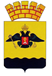 АДМИНИСТРАЦИЯ МУНИЦИПАЛЬНОГО ОБРАЗОВАНИЯ ГОРОД НОВОРОССИЙСКПОСТАНОВЛЕНИЕО проведении на территории муниципального образованиягород Новороссийск муниципальной, универсальной,розничной, сезонной ярмаркиВ соответствии с Федеральным законом от 6 октября 2003 года          № 131-ФЗ «Об общих принципах организации местного самоуправления в Российской Федерации», Федеральным законом от 28 декабря 2009 года             № 381-ФЗ «Об основах государственного регулирования торговой деятельности в Российской Федерации», Законом Краснодарского края от        1 марта 2011 года № 2195-КЗ «Об организации деятельности розничных рынков, ярмарок и агропромышленных выставок-ярмарок на территории Краснодарского края», постановлением администрации муниципального образования город Новороссийск от 11 декабря 2020 года № 6122                  «О проведении ярмарок и агропромышленных выставок ярмарок на территории муниципального образования город Новороссийск» и руководствуясь статьями 34, 42 Устава муниципального образования город Новороссийск, п о с т а н о в л я ю: 1. Провести на территории муниципального образования город Новороссийск в 2022 году муниципальную, универсальную, розничную, сезонную ярмарку (далее – ярмарка) в соответствии с поданной заявкой:1.1. Организатор ярмарки – Мысхакское хуторское казачье общество имени Сидора Белого Новороссийского районного казачьего общества Черноморского окружного казачьего общества Кубанского войскового Казачьего общества, юридический адрес: Краснодарский край, город Новороссийск, с. Мысхако, улица Шоссейная, д.1, телефон: 8 908 677 62 82.1.2. Место проведения ярмарки: город Новороссийск, село Мысхако, улица Шоссейная, д.1, в районе строения 1.1.3. Срок проведения ярмарки: с 23 апреля по 31 августа 2022 года.1.4. Время проведения: ежедневно с 8.00 до 18.00 часов.1.5. Количество участников ярмарки: 5.2. Организатору ярмарок рекомендовать:2.1. Составить и утвердить план проведения ярмарки.2.2. Определить режим работы и порядок организации ярмарки, порядок предоставления торговых мест.2.3. Создать условия для проведения полной ветеринарно-санитарной экспертизы продукции животного и растительного происхождения непромышленного изготовления на основании договора, заключенного с государственным бюджетным учреждением, подведомственным государственному управлению ветеринарии Краснодарского края, расположенным в месте проведения ярмарки, либо в непосредственной близости к месту проведения ярмарки.  2.4. Обеспечить надлежащее санитарно-техническое состояние территории ярмарки, размещать торговые места с учетом соблюдения норм и правил пожарной безопасности, санитарно-эпидемиологического благополучия населения, обеспечить доступность торговых мест на ярмарке для инвалидов, в соответствии с законодательством Российской Федерации.2.5. Разместить, в доступном для обозрения месте, вывеску с информацией об организаторе ярмарки, о месте расположения лаборатории ветеринарно-санитарной экспертизы, о недопустимости реализации пищевых продуктов животного и растительного происхождения непромышленного изготовления не имеющих ветеринарно-сопроводительных документов и не прошедших полную ветеринарно-санитарную экспертизу, продукции растительного происхождения из карантинных фитосанитарных зон не имеющей карантинных сертификатов.2.6. Установить измерительные приборы, в целях проверки покупателями правильности цены, меры, веса приобретенных товаров.2.7. Обеспечить меры по охране общественного порядка во время проведения ярмарки.3. Отделу информационной политики и средств массовой информации опубликовать настоящее постановление в печатном бюллетене «Вестник» муниципального образования город Новороссийск» и разместить на официальном сайте администрации муниципального образования город Новороссийск.4. Контроль за выполнением настоящего постановления возложить на заместителя главы муниципального образования Мацедонского О.Г.5. Постановление вступает в силу со дня его подписания.Глава муниципального образования 					     Кравченко А.В.